Publicado en Cáceres el 16/01/2018 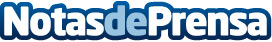 2018, el año del crecimiento en los vehículos de ocasiónEl positivismo de 2017 se mantiene de cara a un 2018 que apunta a ser algo más discreto en ventasDatos de contacto:Gran Manzana640 04 88 43Nota de prensa publicada en: https://www.notasdeprensa.es/2018-el-ano-del-crecimiento-en-los-vehiculos Categorias: Finanzas Motociclismo Automovilismo Industria Automotriz http://www.notasdeprensa.es